Publicado en Galicia el 15/06/2023 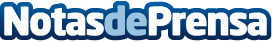 Galicia estará representada en el MWC ShangháiClickAge, agencia de marketing y comunicación con sede en Nigrán, Vigo, ha sido escogida por Mobile World Capital Barcelona para acudir a MWC Shanghái. De las 12 empresas seleccionadas, es la única de origen gallego que participará en el evento. El certamen, que tendrá lugar del 28 al 30 de junio en Shanghái (China), permitirá a las compañías participantes acceder al mercado asiático e impulsar su expansión internacionalDatos de contacto:María González986 36 40 97Nota de prensa publicada en: https://www.notasdeprensa.es/galicia-estara-representada-en-el-mwc-shanghai_1 Categorias: Internacional Marketing Galicia Eventos Otros Servicios http://www.notasdeprensa.es